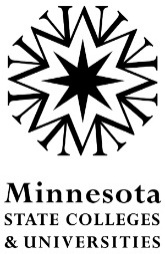 Chief Financial Officer Compliance CertificationQuarter ended June 30, 2016The following is being provided in accordance with MnSCU System Procedure 7.3.16 Financial Health and Compliance Indicators.COLLEGE/UNIVERSITY: ___________________________________________________________NAME: ______________________________________________(person certifying)_____________Please sign and email an electronic copy of this form to financialhealth@so.mnscu.edu by July 31, 2016.  SIGNATURE & DATE:  __________________________________										 FY 2016 Quarter 4DirectionsChief Financial Officer Compliance Certification FormIndicator #2: Overdraft of a local bank account.Check the box that applies.
If a local bank account has been overdrawn, the institution will provide monthly reporting of (1) projected local cash balances and (2) actual local cash balances with a comparison to the prior month’s projection, including explanations for significant variances for a period of no less than 12 months.Indicator #3: SWIFT to ISRS reconciliation.Check the boxes during which the GEN appropriation had been reconciled and list which appropriations were reconciled as of the end of the quarter.
If General Fund had not been reconciled, the institution shall provide monthly reporting of (1) projected SWIFT cash balances and (2) actual SWIFT cash balances with a comparison to the prior month’s projection, including explanations for significant variances. Reporting will be to the Finance Division in the System Office within 30 days following the triggering event for a period no less than twelve (12) months.Indicator #4: Timely and complete bank reconciliation.Check the boxes for which a local bank account has been reconciled.
If a local bank account has not been reconciled timely and complete, the institution shall provide monthly reporting of (1) projected local cash balances and (2) actual local cash balances with a comparison to the prior month’s projection, including explanations for significant variances. Reporting will be to the Finance Division in the System Office within 30 days following the triggering event for a period of no less than twelve (12) months.For additional information please see System Procedure 7.3.16.Indicator #2: Overdraft of a local bank account.Check one:The College/University/System Office did not have an overdraft during the quarter. (April, May, or June)The College/University/System Office had an overdraft of the following bank account during the quarter.Bank name & ISRS Bank Code #: _______________________________________Date(s) and amount the account was overdrawn_____________________ ___________________________________________________________Indicator #3: SWIFT to ISRS reconciliation.Please check the months during which the General Fund has been reconciled.  April 2016May 2016June 2016
Please list all other appropriations that have been reconciled through June 30, 2016.  __________________________________________________________________________________________________________________________________________________________________________________________________________________  System procedure 7.3.16 requires GEN to be reconciled monthly and all other appropriations quarterly. Indicator #4: Timely and complete bank reconciliation.Please check the months for which the Local bank account(s) has been reconciled.  April 2016May 2016June 2016System procedure 7.3.16 requires local bank accounts to be reconciled monthly.